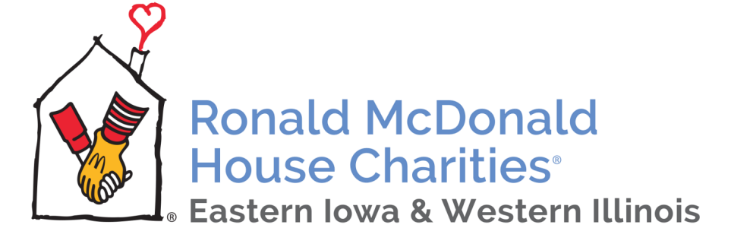 Board of Director’s Meeting AgendaJanuary 11th, 20243:00 – Call to Order and WelcomeConsent AgendaApproval of November MinutesCommittee Reports--RecapActive AgendaBudget & Finance Update2024 Budget approvalUpdate on how we ended the yearFacilitiesExpansion updateArchitect meeting updateDevelopmentMarketing updateYear in review – Director’s ReportBoard Items:Update on the CDO positionStrategic Planning committeeReview Board Contact List & committee assignmentsReview Board term schedulePossible new board membersAny suggestions/recommendations send to Executive CommitteePossibly meet at the House in JulyMeet the staffHelp with a meal for guests?Adjourn 